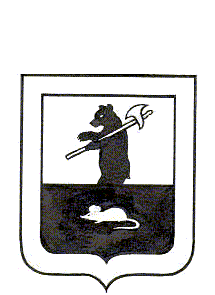 АДМИНИСТРАЦИЯ ГОРОДСКОГО ПОСЕЛЕНИЯ МЫШКИНПОСТАНОВЛЕНИЕг. Мышкин16.05.2017                                                             №128О внесении изменений в постановление Администрации городского поселения Мышкин от 15.11.2016 № 409 «Об утвержденииПеречня муниципальных программ Муниципального учреждения«Администрация городского поселения Мышкин» 	В соответствии со статьей 179 Бюджетного кодекса Российской Федерации, постановлением Администрации городского поселения Мышкин от 14.11.2016 № 403 «Об утверждении Положения о разработке, утверждении, реализации и оценке эффективности муниципальных программ в Муниципальном учреждении «Администрация городского поселения Мышкин»», ПОСТАНОВЛЯЕТ:Внести в постановление Администрации городского поселения Мышкин от 15.11.2016 № 409 «Об утверждении Перечня муниципальных программ Муниципального учреждения «Администрация городского поселения Мышкин» следующие изменения:1.1. В Приложении 1 к постановлению «Перечень муниципальных программ (подпрограмм) Муниципального учреждения «Администрация городского поселения Мышкин» КЦСР 04 изложить в следующей редакции:Ведущему специалисту Администрации городского поселения Мышкин (Пшеничная Ю.В.) руководствоваться Перечнем муниципальных программ (подпрограмм) Муниципального учреждения «Администрация городского поселения Мышкин», осуществить разработку проекта муниципальной программы.Разместить настоящее постановление на официальном сайте Администрации городского поселения Мышкин в сети «Интернет».Контроль за исполнением настоящего постановления возложить на заместителя Главы Администрации городского поселения Мышкин Кошутину А.А.Постановление вступает в силу с момента подписания.Глава городскогопоселения Мышкин                                                                                       Е.В. Петров04Муниципальная программа «Жилищно-коммунальное хозяйство городского поселения Мышкин на 2017-2019 годы»Начальник МУ «Управление городского хозяйства»Подпрограмма «Благоустройство городского поселения Мышкин на 2017-2019 годы»Мероприятия по содержанию и ремонту муниципального жилищного фондаМероприятие по разработке программы комплексного развития социальной сферы, утверждение генеральных плановСубсидия на возмещение льгот по банеИные межбюджетные трансферты по заключенному соглашению на выполнение полномочия по утверждению генеральных планов, планов землепользования и застройкиОрганизация в границах поселения электро-, тепло-, газо- и водоснабжения населения, водоотведения